寻找新质生产力-2024 年同济大学高级工商管理核心课程班 课程前言当今世界又一次站在历史的十字路口，  我们依然面临逆全球化、经济衰退和战争的巨大 不确定性。以人工智能为引领的澎湃科技浪潮，正以前所未有的速度、广度和深度变革 经济社会发展模式，并重塑 未来产业格局， 迸发全新的商业机会。时代嬗变之际， 正是 个人精进之时。寻找新质生产力，同济大学经济与管理学院推出最新 “2024 年同济大学高级工商管理核心课程班 ”。欢迎优秀的企业家、  行业高管和创业者加入 同济大家庭，在新一轮变革与增长的起点， 再定位，再思考，再出发 ，汇集顶尖教授的管理思维与研究成果， 链接未来 产业的先锋 企业与商业密码，研判产 业格局重塑下进发商 业机会 ，厚植师生共创校企共建的 企业家平台，深交志同道合的事业与人生挚友。同济大学同济大学是教育部直属重点大学，始建于 1907 年，历史悠久、声誉卓 著， 是中国最早 的国立大学之 一 ，是教育部直属并与上海市共建的全国重点大学。如今， 同济 大学已经 成为一所特色鲜明、在 海内外有较大影响力的综合性、研究型、国际化大学， 综合实力位居国内高校前列。同济大学经济与管理学院同济大学经济与管理学 院依托同济大学的学科优势， 坚 持扎根中国管理实践大地， 形成 了独具特色的经济与管理类交叉学科， 并受到了国家有关部门和世界权威认证 机构的广 泛认可，享有杰出的学 术声誉和社会影响力。学院先后荣获 AACSB， EQUIS， CAMEA认证；在全国第五轮学科评估中，管理科学与工程学科成功进入 A+档，位居全国前列。课程设置1.宏观经： 从宏观视角把握时代趋势2.数字营销： 数字赋能营销增长3.运营管理： 打造高效企业运营体系 4.公司财税法： 读懂数据  内控优化5.项目管理： 有序统筹  把控全局授课方式：移动课程、大师讲座、企业参访6.战略管理： 塑造企业独有竞争力 7.公司治理： 创新机制  动态优化8.人资管理： 打造高绩效团队9.领导力： 重塑、优化领导力10.数字化转型： 数字赋能  转型增效五城联动--寻找新质生产力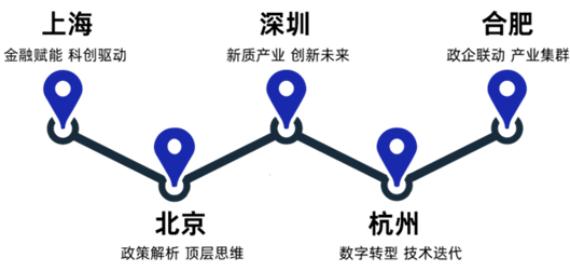 师资团队（部分）雷星晖  教授同济大学原副校长，经济与管理学院教授、博导。长期从事财务与金融管理、战略管理、 风险管理等方面的研究和教学工作。担任同济大学战略与财务研究所所长;美国  UTA  客座教授，南澳大利亚大学 CMBA 特聘教授。谢恩  教授同济大学经济与管理学院副院长(主持工作)，党委委员，教授、博导，管理高研院副院长。程名望  教授同济大学经济 与管理 学院副院长、 党委委 员、教授、博 导。教 育部“长江学 者”特 聘教授“青年长江学者”“东方学者”(上海市特聘教授)“曙光学者”“浦江人才”王洪伟  教授同济大学经济与管理学院副院长，  教授、博导。上海大数据联合创新实验室 (城市管理领域)校方主任，信息系统学会中国分会常务理事。钟宁桦  教授同济大学经济 与管理 学院副院长， 特聘教 授、博导、经 济与金 融系主任， 教 育部“ 长江学者”特聘教授，  获中国经济学领域最高奖孙冶方经济科学奖。任浩  教授同济大学经济 与管理 学院教授、博 导， 同 济大学发展研 究院院 长。上海市学 位委员 会工商管理学科评议组成员、国家自然科学基金委、国家科技部、商务部、教育部评审专家。韩政  教授同济大学中德学院创新与创业学基金教席， 沃顿商学院一新加坡管理大学研究中心 (新加 坡)博士访问学者，中 欧国际工商学院 (中国)博士访问学者，瑞士 圣加伦大学亚洲研究 中心客座讲师，高级研究员。罗培新  教授华东政法大学 副校长 ， 上海市司法 局原副 局长， 科创板 上市委 员会委员。北 京大学 法学 博士，中国社会科学院法学所博士后，耶鲁大学访问学者，中国证券法学研究会副会长，上海市领军人才。（以上排名不分先后）项目概览1.课程时长在职学习，全年滚动开班，共 16 天课程，并可报名申请，免费参加后续班级的课程。2.授课语言中文3.授课方式每月集中授课 1 次，每次连续 2 天（周六与周日）。主要采用案例教学、管理实践、小组讨论、项目作业、经验分享、同学论坛和移动课堂等方式，  以案例教学为主。4.上课地址同济大学四平校区本部；移动课堂。5.学习证书学 员 修完 所 有 规 定 的 课 程 ， 将 获 得 同 济 大 学 “2024  年 同 济 大学 高 级 工商 管 理 核 心 课 程班 ”结业证书。申请流程1.招生对象企业中高层管理团队2.录取条件专科及以上学历，  具备 3 年及以上管理工作经验。对于特别优秀的申请人，项目将根据申请人实际情况予以录取考虑。3.学费人民币 59800 元/人，课程费用包含学费、学习资料、午餐、茶歇等费用。国内外游学费用与课程期间的差旅费由学生自理。4.报名流程①咨询： 学员通过与招生老师沟通后领取或者网上下载报名表。②申请： 报名表、最高学历证书复印件一份、身份证复印件一份、 2  寸彩色白底近照  4张，名片 2 张。③审核： 收到报名表审核通过后， 向学员发出《入学通知书》。④付费： 学员收到《入学通知书》后立即缴纳学费。学位申请获得 同济 大 学 “2024  年 同 济大 学 高 级 工 商 管 理 核心 课 程 班 ”结业证书的校友 ， 可申请UBI 比利时联合商学院和英国密德萨斯大学的举办的 EMBA 硕士双学位项目。